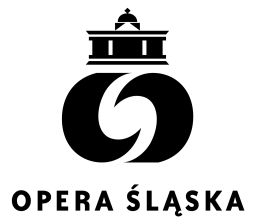 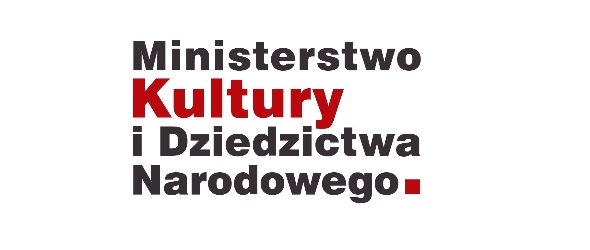 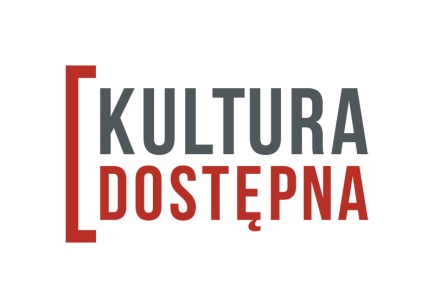 FORMULARZ ZGŁOSZENIOWY DO PROJEKTU„OPERA BLISKO CIEBIE – Cykl lekcji teatralnych dla uczniów szkół podstawowych 
o ograniczonym dostępie do kultury”Ja niżej podpisany/a ……………………………………………………………............................................ (imię i nazwisko)reprezentujący szkołę/instytucję ……………………………………….....................................................................						(pełna nazwa szkoły/instytucji)Deklaruję udział reprezentowanej przeze mnie szkoły / instytucji w projekcie „OPERA BLISKO CIEBIE – cykl lekcji teatralnych dla uczniów szkół podstawowych o ograniczonym dostępie do kultury”. ……………………..……………………………				………..……………………………………………….Data								Podpis dyrektora instytucjiLp.NazwaNazwa1Nazwa instytucjiNazwa instytucji2NIPNIP3REGONREGON4Typ instytucjiTyp instytucji5AdresAdres6Kod pocztowyKod pocztowy7MiejscowośćMiejscowość8ObszarObszarMiejskiWiejski9Telefon kontaktowyTelefon kontaktowy10Adres poczty elektronicznej 
(e-mail)Adres poczty elektronicznej 
(e-mail)11Liczba uczestnikówLiczba uczestników12Konieczność zapewnienia transportuTakTakNie